输出电压可达1000V ◆规格如有变更恕不另行通知	 ◆最大失真度在輸出120VAC (150V档位)  及240VAC (300V档位) 纯阻性负载下测试。
设备采用图：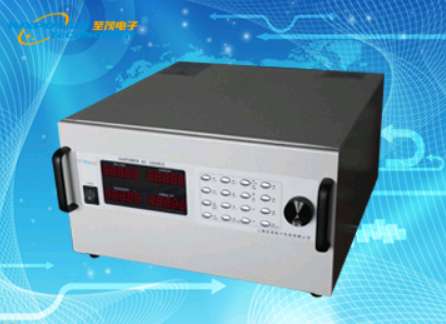 ALC25系列铁路信号源产品特点： ■ 微处理器逻辑控制，DDS式正弦波生成，双极性全桥SPWM逆变；输出波形纯净；
■ 宽的交流输入范围，输入电压波动范围±30%。输入与输出完全隔离；
■ 输入端加有LC尖峰电压滤波器，可滤除电网的600V以下尖峰电压。
■ 两路输出相互隔离，逆变控制隔离，不需要输出端加隔离变压器。
■ 采用有源软开关功率因数校正，使输入功率因数达到0．99。
■ LCD、LED双重显示，清楚了解电源的各种状况及各项参数；
■ 本机带有故障自测功能，对于故障可以自动检测、处理、报警。
■ 输入双路切换时，模块可提供150毫秒的续流时间。
■ 双机热备份切换时间小于25毫秒。
■ 模块可以热备份并联使用，故障后在25毫秒内自动完成切换。
■ 满足电磁兼容TB/T3073-2003，CLASS A级要求。

■ 电源屏设计符合铁路标准TB/T1528.1-2002《铁路信号电源屏第一部分  总则》、TB/T1528.7-2002《铁路信号电源屏  第7部分:25Hz信号电源屏》应用领域：■外销电器/电子/电机制造厂    ■交换式电源供应器/变压器测试
■压缩机/马达相关产品测试     ■监视器测试
■空调设备测试            ■各类电机制品测试         
■日光灯整流器测试          ■生产厂(品质保证/管制/寿命测试)等单位使用
■输出400Hz专用电源:军用系统、航空系统、航海系统、超级电脑的交换式电源供应器等 如以下要求未能满足您的参数要求可来电定制！      产品规格： ALC25系列线铁路信号源ALC25系列铁路信号源产品特点： ■ 微处理器逻辑控制，DDS式正弦波生成，双极性全桥SPWM逆变；输出波形纯净；
■ 宽的交流输入范围，输入电压波动范围±30%。输入与输出完全隔离；
■ 输入端加有LC尖峰电压滤波器，可滤除电网的600V以下尖峰电压。
■ 两路输出相互隔离，逆变控制隔离，不需要输出端加隔离变压器。
■ 采用有源软开关功率因数校正，使输入功率因数达到0．99。
■ LCD、LED双重显示，清楚了解电源的各种状况及各项参数；
■ 本机带有故障自测功能，对于故障可以自动检测、处理、报警。
■ 输入双路切换时，模块可提供150毫秒的续流时间。
■ 双机热备份切换时间小于25毫秒。
■ 模块可以热备份并联使用，故障后在25毫秒内自动完成切换。
■ 满足电磁兼容TB/T3073-2003，CLASS A级要求。

■ 电源屏设计符合铁路标准TB/T1528.1-2002《铁路信号电源屏第一部分  总则》、TB/T1528.7-2002《铁路信号电源屏  第7部分:25Hz信号电源屏》应用领域：■外销电器/电子/电机制造厂    ■交换式电源供应器/变压器测试
■压缩机/马达相关产品测试     ■监视器测试
■空调设备测试            ■各类电机制品测试         
■日光灯整流器测试          ■生产厂(品质保证/管制/寿命测试)等单位使用
■输出400Hz专用电源:军用系统、航空系统、航海系统、超级电脑的交换式电源供应器等 如以下要求未能满足您的参数要求可来电定制！      产品规格： ALC25系列线铁路信号源ALC25系列铁路信号源产品特点： ■ 微处理器逻辑控制，DDS式正弦波生成，双极性全桥SPWM逆变；输出波形纯净；
■ 宽的交流输入范围，输入电压波动范围±30%。输入与输出完全隔离；
■ 输入端加有LC尖峰电压滤波器，可滤除电网的600V以下尖峰电压。
■ 两路输出相互隔离，逆变控制隔离，不需要输出端加隔离变压器。
■ 采用有源软开关功率因数校正，使输入功率因数达到0．99。
■ LCD、LED双重显示，清楚了解电源的各种状况及各项参数；
■ 本机带有故障自测功能，对于故障可以自动检测、处理、报警。
■ 输入双路切换时，模块可提供150毫秒的续流时间。
■ 双机热备份切换时间小于25毫秒。
■ 模块可以热备份并联使用，故障后在25毫秒内自动完成切换。
■ 满足电磁兼容TB/T3073-2003，CLASS A级要求。

■ 电源屏设计符合铁路标准TB/T1528.1-2002《铁路信号电源屏第一部分  总则》、TB/T1528.7-2002《铁路信号电源屏  第7部分:25Hz信号电源屏》应用领域：■外销电器/电子/电机制造厂    ■交换式电源供应器/变压器测试
■压缩机/马达相关产品测试     ■监视器测试
■空调设备测试            ■各类电机制品测试         
■日光灯整流器测试          ■生产厂(品质保证/管制/寿命测试)等单位使用
■输出400Hz专用电源:军用系统、航空系统、航海系统、超级电脑的交换式电源供应器等 如以下要求未能满足您的参数要求可来电定制！      产品规格： ALC25系列线铁路信号源保护输出短路保护 电源输出短路后，停止输出 保护输出过流保护 主机运行时，输出负载110% ，模块保护，故障灯亮， 并切换到备机工作 保护输入欠压保护 输入电压降压到155±5VAC，故障灯亮，并切换到备机工作 保护输入过压保护 输入电压升压到285±5VAC，故障灯亮，并切换到备机工作 保护输出欠压保护 200VAC±5V，保护并切换到备机 保护输出过压保护 235VAC±5V，保护并切换到备机 保护整机过热保护 风冷，负载控制风扇调速，内部温度大于85℃时保护 转换方式转换方式主备转换，任一模块故障时应能自动转换至备用模块，且拔出任一模块时，另一模块应能正常工作。 双机切换时间双机切换时间小于25毫秒 电磁兼容电磁兼容TB/T 3073-2003标准 满足铁道行业TB/T 3073 2003标准的各项要求。 整机噪音整机噪音≤60dB 其它其它1）输入、输出隔离，轨道、局部输出隔离。  2）全隔离控制 绝缘强度绝缘电阻 ≥100MΩ 绝缘强度抗电强度 AC2000V 10mA 1min MTBFMTBF≥100000H 外型尺寸外型尺寸1/2模块（310×343×445mm） 工作环境存储温度 -30℃~+55℃ 工作环境工作温度 -10℃~+50℃ 工作环境相对湿度 ≤90% 工作环境大气压力 106-74.8Kpa ( 海拔高度2500米以下 ) 接口定义接口定义满足铁道部标准要求。 